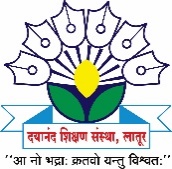 Dayanand Science CollegeINTERNAL COMPLAINTS COMMITTEE 2016-17 Activity Report The following events were organized by the Internal Complaints Committee of Dayanand Science College, Latur during 2016-17. Prof. Mrs. Megha M. Pandit PresidentInternal Complaints Committee Sr. No Activity Date Beneficiary Remark 1 “Mahila Suraksha” for girls To protect themselves From Sexual harassment24 August 2016Girls Students and  faculty members The main objective of this workshop was to create Awareness regarding safe and healthy environment for each individual i.e.; woman and student at workplace. The chief guest of Honor was Mrs. Suvarna Umap, PSI Latur, has given the information about rules and laws regarding the safety of girls and women and Pratisad app developed by police Department of Latur.2Workshop for girls on “laws and orders for woman..Janeev Jagruti GuidelinesGuidelines for lawsGuiding Principles of ICC27 February2017Girls Students and Faculty membersThe main objective of this workshop was to create Awareness regarding safe and healthy environment for each individual i.e.; woman and student at workplace. The chief guest of Honor was Shrimati. Chandrakala Bhargav, President of Nari Manch has aware the girls students about how to tackle with the injustice and how to use the laws for the Safety The Second resource person was Mrs. Madhavi Maske, PSI Latur had given information about Pratisad app developed by Latur police and How to take help From Police Department.The Third Resource person Mrs. Archana Somani, NGO Member Of Bhartiya Stree Shakti had explain the principle Guideline of ICC.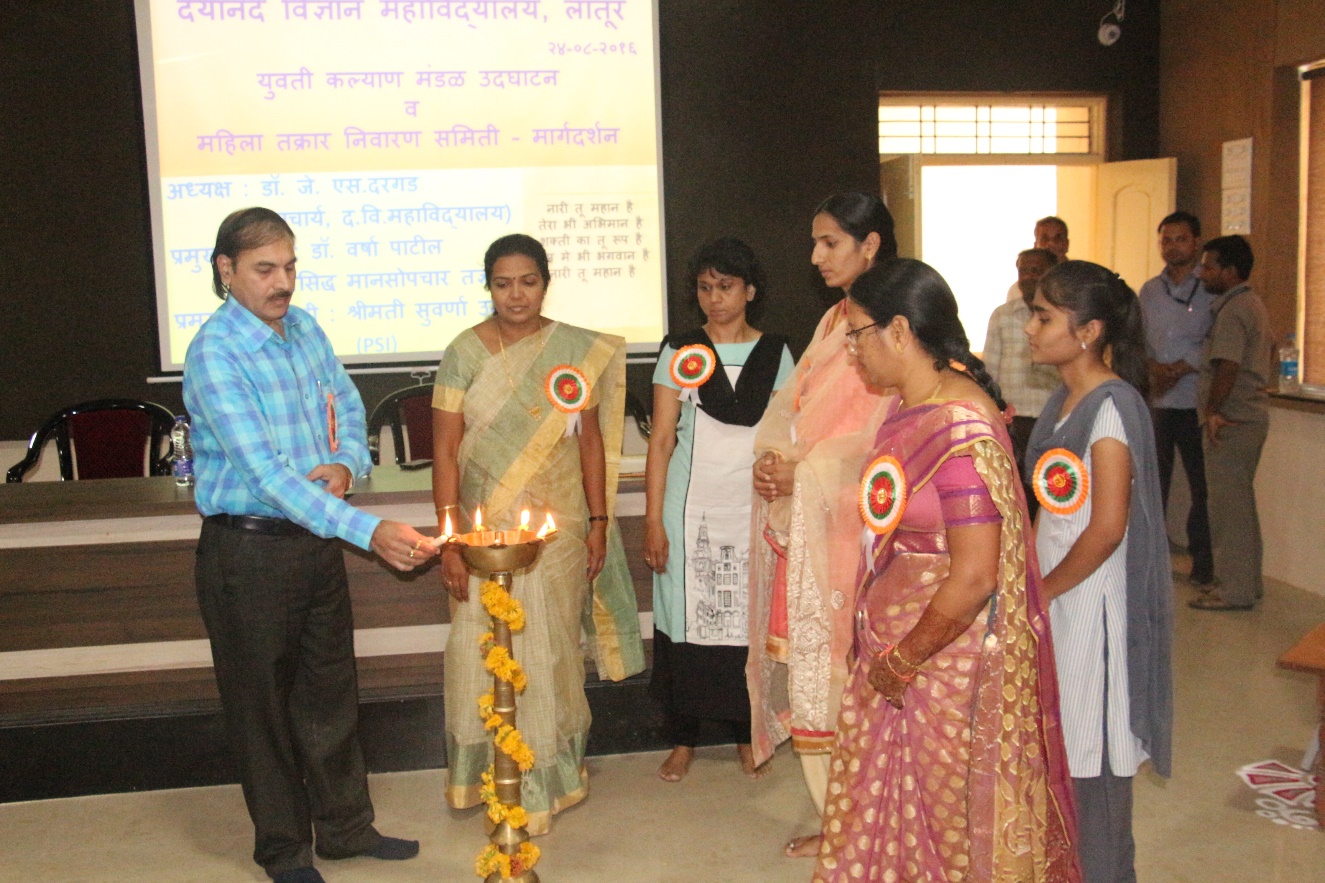 Inguagration Function of “Yuvati Kalyan Mandal & Guidance for Mahila Suraksha” Workshop by Guest Mrs. Suvarna Umap, PSI, Latur, and Principal Dr. J. S. Dargad.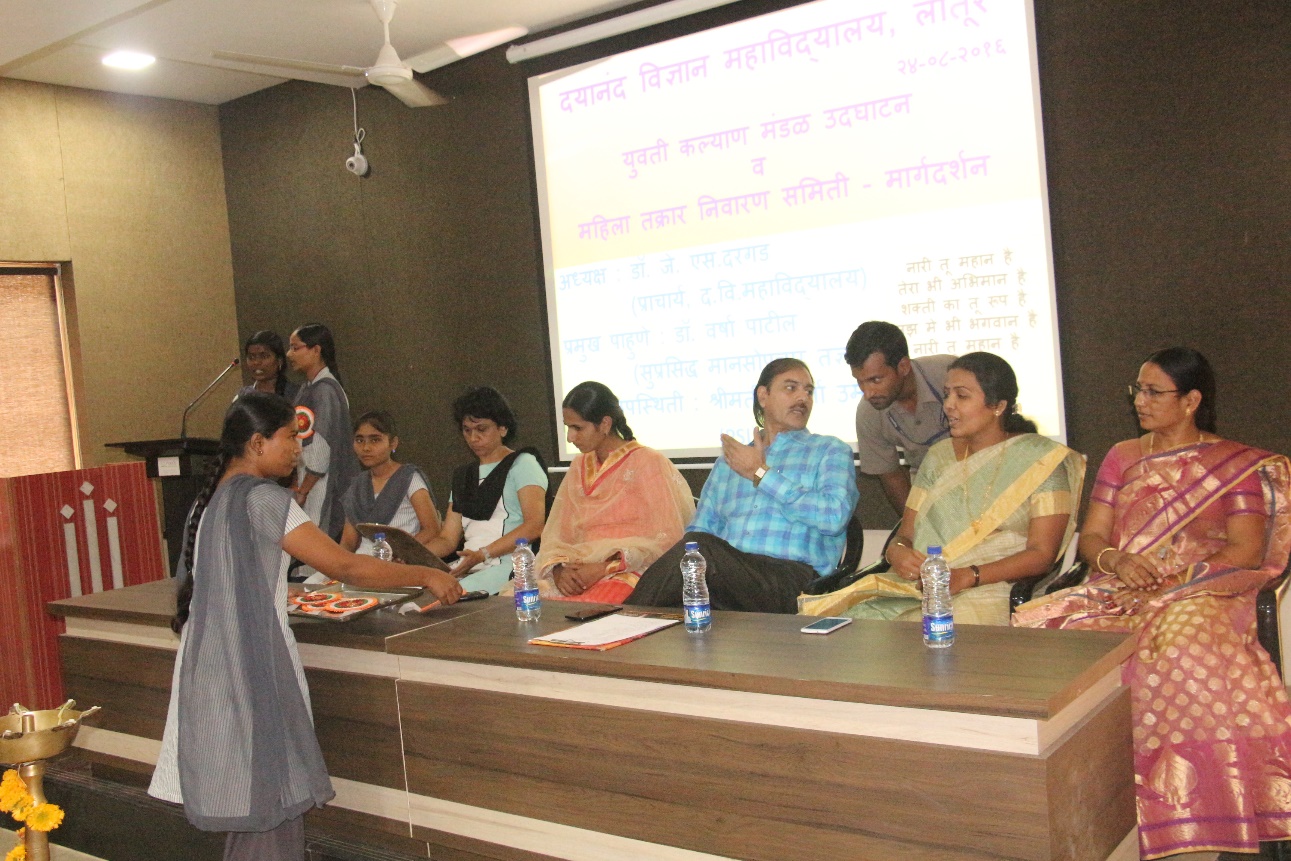 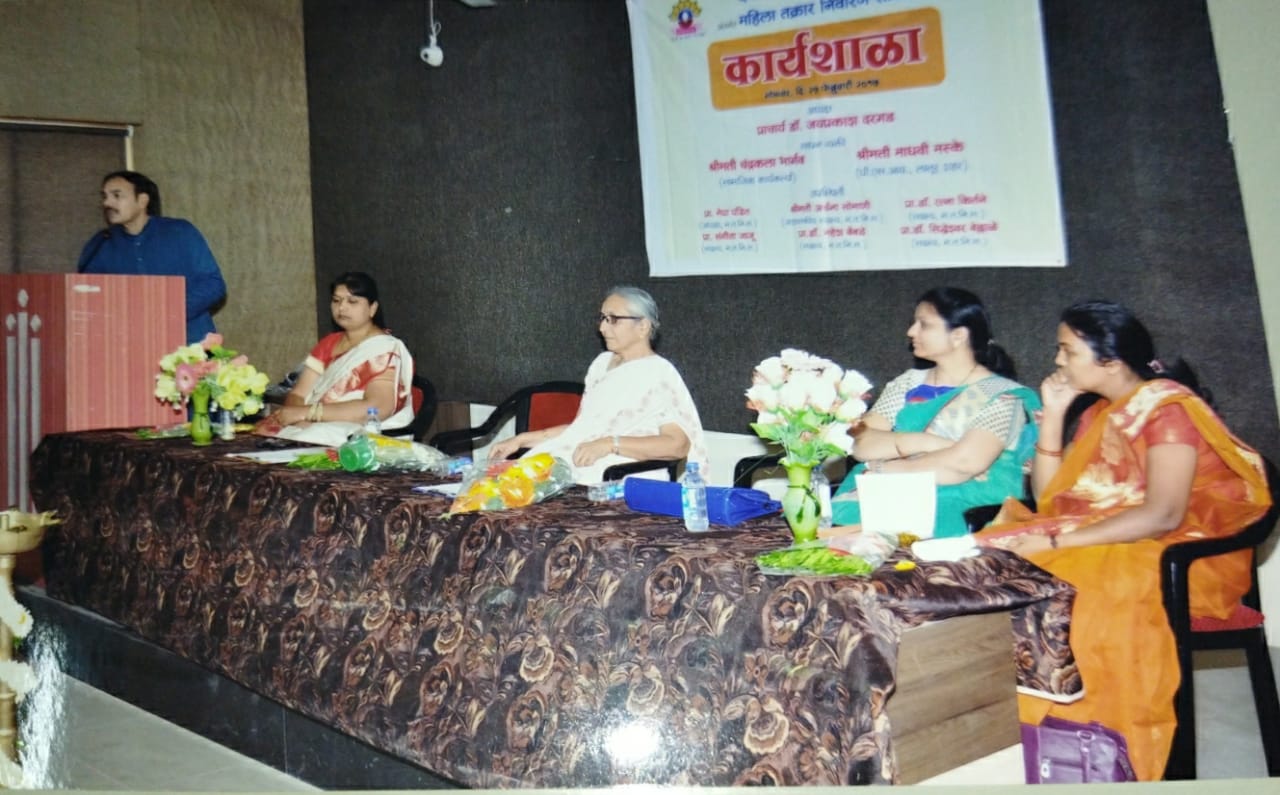 Addressing Principal Dr. J. S. Dargad on the occasion of workshop for Girls On “Laws and Orders for Woman.”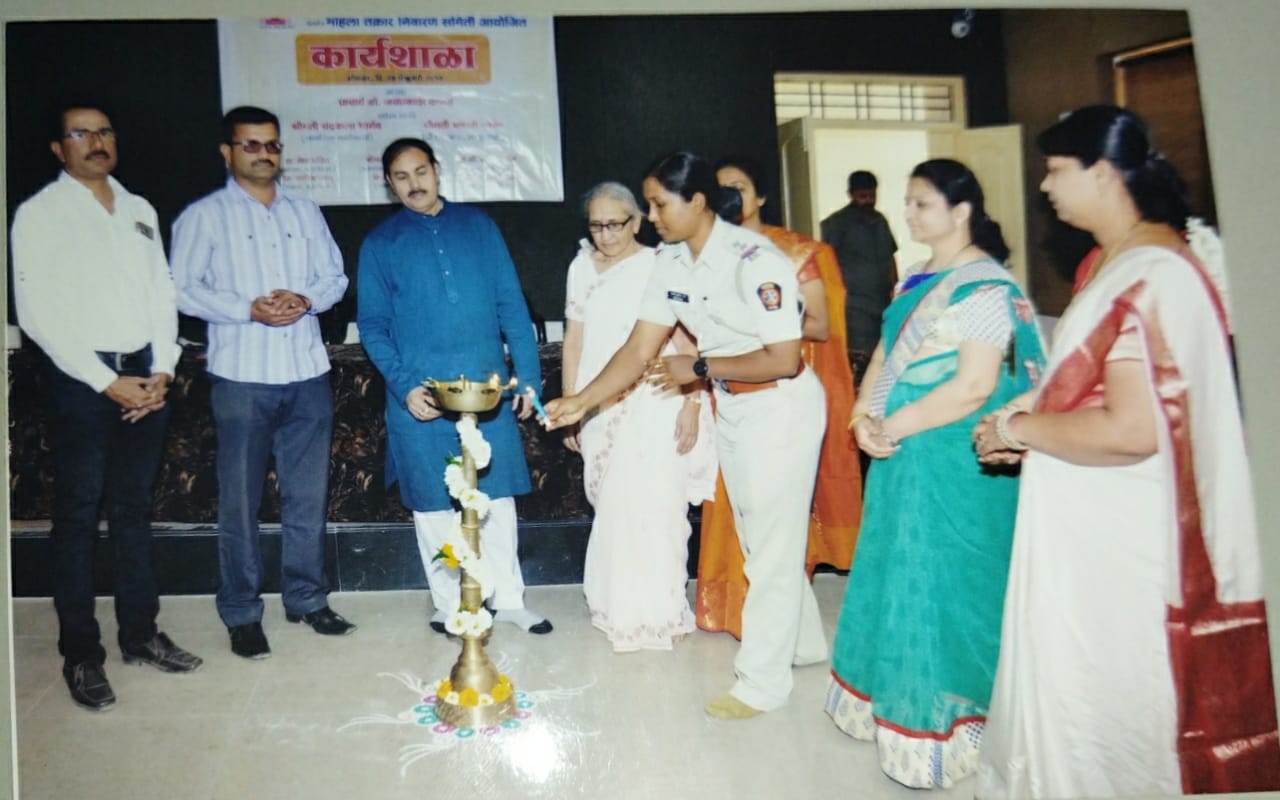 Enlightening The Lights by Hands of Mrs. Madhavi Maske, PSI Latur, on the occasion of Inauguration of Workshop. 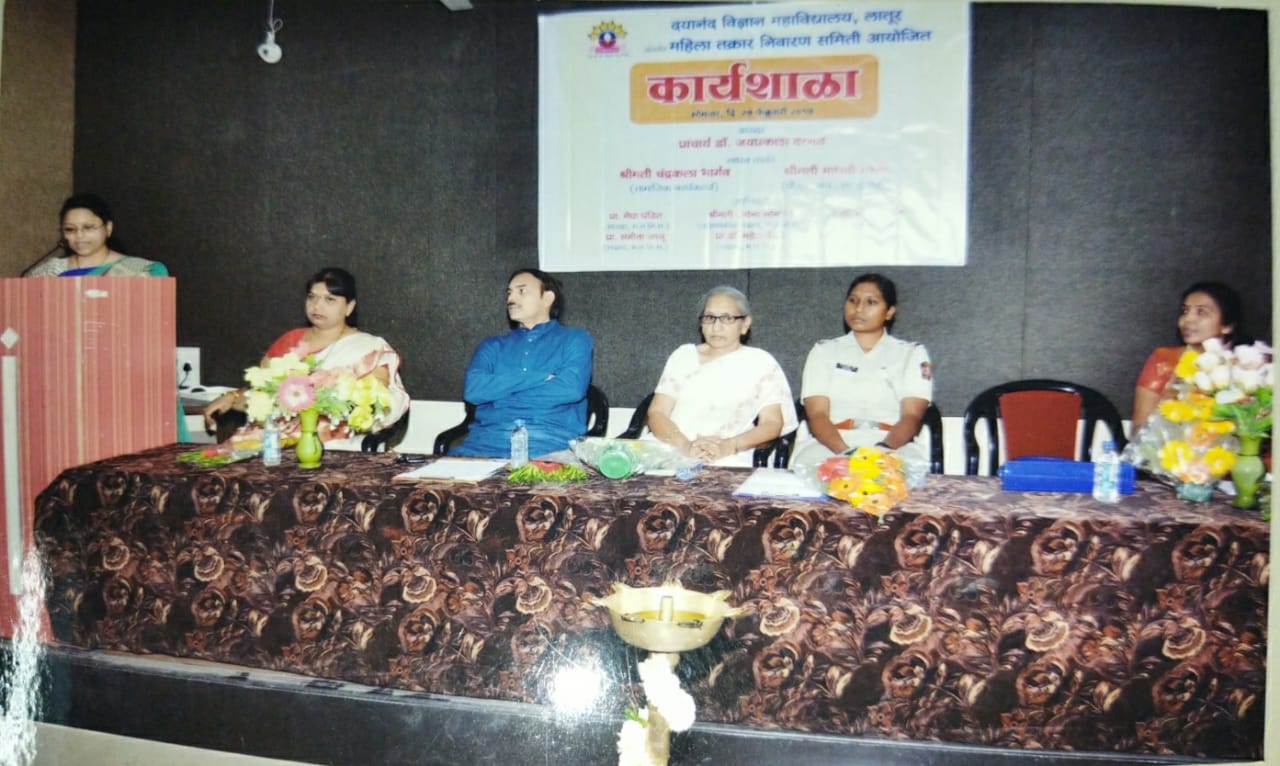 Mrs. Archana Somani, NGO,(Bhartiya Stree Shakati) addressing students on Guiding Principles of ICC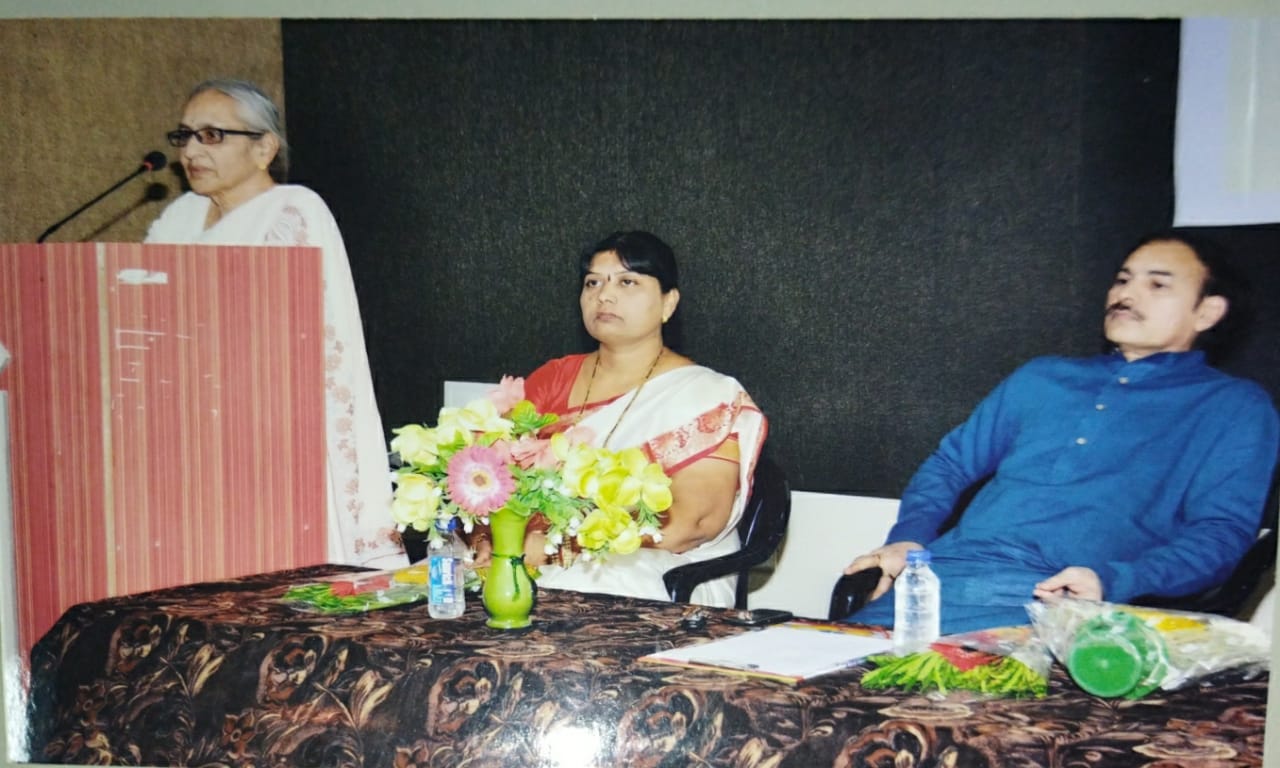 Smt. Chandrakala Bhargav,( President Nari manch, Latur) addressing students on  Janeev Jagruti Guidelines